文部科学省検定済教科書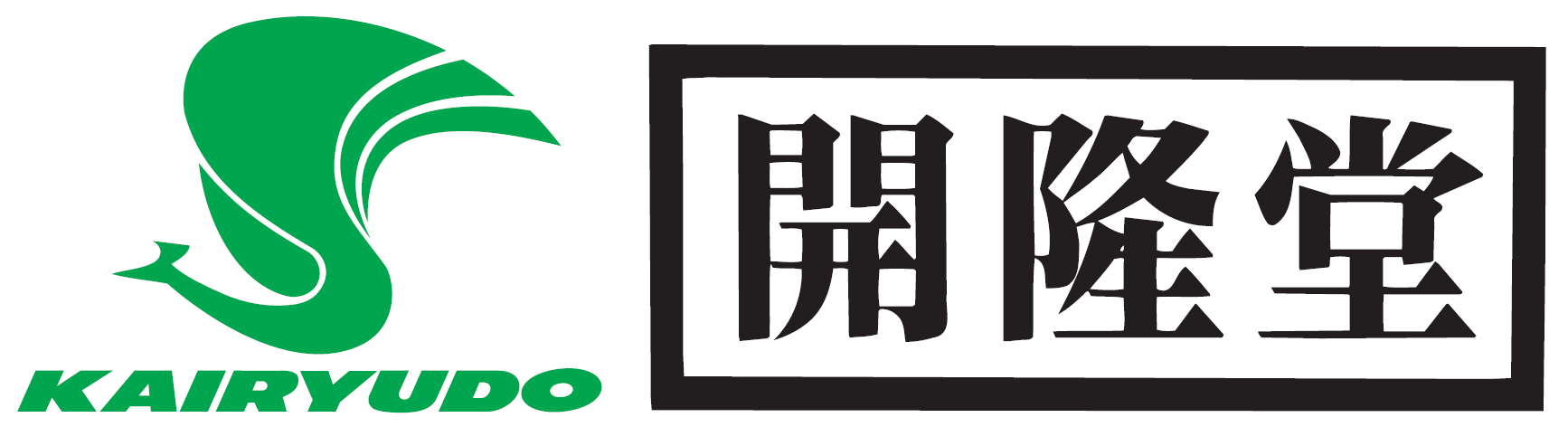 令和６年度～　高等学校外国語科「英語コミュニケーションⅢ」Ambition English Communication Ⅲ教科書調査研究の観点[観点の要約]　生徒にとって身近な話題や社会的な話題を取り上げ，一定量の長文を読む活動，音声を聞く活動を，無理なく自然な流れの中で，英語を書く，話す活動と結びつけている。過度な負担にならないよう英文の量を調整し，一年間を通して総合的な英語力を培えるように配慮されている。内容理解から，総合的・統合的な言語活動を通じた思考・判断・表現力の育成まで，４技能５領域との結びつきを考慮した構成とし，意欲的に学習ができる教科書である。[内容]●一定量の長文を読む活動や音声を聞く活動を，無理なく自然な流れの中で，英語を書く，話す活動と結びつけている。●英語で生徒が主体的に課題を解決する活動を通じて，さまざまな情報を収集して思考・判断し，自らの意見を組み立てて表現する力を獲得できるよう配慮している。●指示文が英語で示されており，オールイングリッシュの授業を簡単に行うことができる。[組織・配列と分量]●読む英文の量は一年間の学習を通して適切であり，過度な負担とならないように配慮されている。●題材への興味・関心を広げる補充の読み物（Optional Reading）は授業の負担にならない英文量で，家庭学習でも活用できるよう配慮されている。●各課末では，内容理解から思考・判断・表現まで，４技能５領域との結びつきを考慮して総合的な英語力を伸ばすことができるよう配慮されている。●課末のCommunicationでは，本文の内容に関連し生徒にとって身近な話題や社会的な話題を扱う対話を取り上げ，意欲的に学習に臨めるように工夫されている。●課末のActivities Plusでは，本文の内容に関連した課題に取り組み，主体的な思考・判断によって自らの意見を組み立て，表現する活動の機会が用意されている。[表記と表現]●本文の内容に関連した写真や図表が効果的に配置され，意欲的に学習ができるように配慮されている。●指導書では英文の理解を促したり，言語活動を補助したりするうえで有効なワークシートなどが豊富に備わっている。●周辺教材では学習のフォローアップだけでなく，レベルアップも企図した内容が充実している。